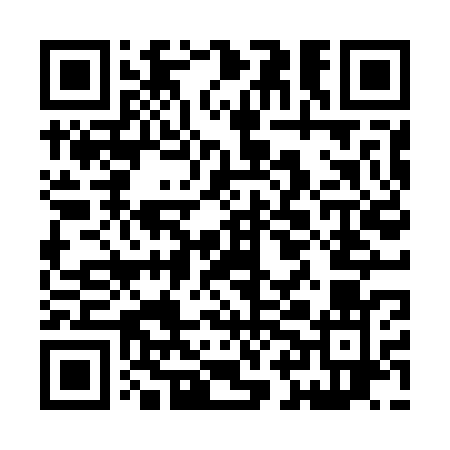 Ramadan times for Bohusoudov, Czech RepublicMon 11 Mar 2024 - Wed 10 Apr 2024High Latitude Method: Angle Based RulePrayer Calculation Method: Muslim World LeagueAsar Calculation Method: HanafiPrayer times provided by https://www.salahtimes.comDateDayFajrSuhurSunriseDhuhrAsrIftarMaghribIsha11Mon4:334:336:1912:084:045:575:577:3712Tue4:314:316:1712:074:065:595:597:3913Wed4:294:296:1512:074:076:006:007:4014Thu4:264:266:1312:074:086:026:027:4215Fri4:244:246:1012:064:096:036:037:4416Sat4:224:226:0812:064:116:056:057:4517Sun4:194:196:0612:064:126:076:077:4718Mon4:174:176:0412:064:136:086:087:4919Tue4:154:156:0212:054:146:106:107:5120Wed4:124:126:0012:054:166:116:117:5221Thu4:104:105:5812:054:176:136:137:5422Fri4:084:085:5612:044:186:146:147:5623Sat4:054:055:5412:044:196:166:167:5824Sun4:034:035:5112:044:206:176:177:5925Mon4:004:005:4912:044:226:196:198:0126Tue3:583:585:4712:034:236:206:208:0327Wed3:553:555:4512:034:246:226:228:0528Thu3:533:535:4312:034:256:236:238:0729Fri3:503:505:4112:024:266:256:258:0930Sat3:483:485:3912:024:276:266:268:1031Sun4:454:456:371:025:287:287:289:121Mon4:434:436:341:015:297:297:299:142Tue4:404:406:321:015:317:317:319:163Wed4:384:386:301:015:327:327:329:184Thu4:354:356:281:015:337:347:349:205Fri4:334:336:261:005:347:357:359:226Sat4:304:306:241:005:357:377:379:247Sun4:274:276:221:005:367:387:389:268Mon4:254:256:2012:595:377:407:409:289Tue4:224:226:1812:595:387:417:419:3010Wed4:194:196:1612:595:397:437:439:32